Rev. 11/11/18STATE OF HISTORIC PRESERVATION TAX CREDIT APPLICATIONCONTINUATION SHEET Property AddressInstructions:  This form may be used to continue Parts 1, Part 2, or any amendment to the Historic Preservation Tax Credit Application.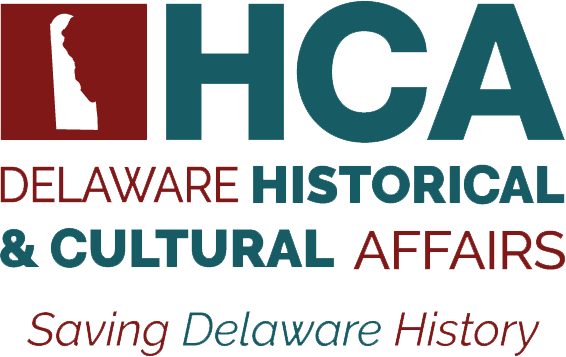 